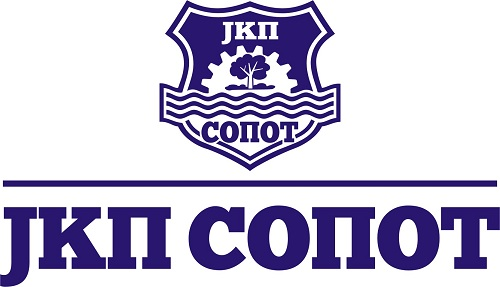 Кнеза Милоша  45a 11450 Сопот , Maт. Бр  07006888, ПИБ 100224435   t.r. 205-34718-15 Koмерцијална банка  или  160-379612-20  банка Интеса                                 Teл:  011 8251- 212 централа ,  факс : 011 8251-248office.jkpsopot@madnet.rsКОНКУРСНA ДОКУМЕНТАЦИЈAЈАВНА НАБАВКА МАЛЕ ВРЕДНОСТИ УСЛУГАСервисирање водомераБРОЈ: 1.2.1. - 9/2018Фебруар, 2018. годНа основу чл. 39. и 61. Закона о јавним набавкама („Сл. гласник РС” бр. 124/2012, 14/2015,68/2015 у даљем тексту: Закон), чл. 6. Правилника о обавезним елементима конкурсне документације у поступцима јавних набавки и начину доказивања испуњености услова („Сл. гласник РС” бр. 86/2015), Одлуке о покретању поступка јавне набавке број  1.2.1. - 9/2018   од 01.02.2018.  године и Решења о спровођењу поступка набавке од стране службеника за набавке бр  1.2.1. - 9/2018   од 01.02.2018. год   године, припремљена је:КОНКУРСНА ДОКУМЕНТАЦИЈАза јавну набавку мале вредности услуге-сервисирање водомераброј:  1.2.1. - 9/2018   Конкурсна документација садржи:I  ОПШТИ ПОДАЦИ О ЈАВНОЈ НАБАВЦИ1. Подаци о наручиоцу:Наручилац: ЈКП СопотАдреса: Кнеза Милоша 45а,11450 Сопот2. Врста поступка јавне набавкеПредметна јавна набавка се спроводи у поступку јавне набавке мале вредности у складу са Законом и подзаконским актима којима се уређују јавне набавке.3. Предмет јавне набавкеПредмет јавне набавке мале вредности број: 1.2.1. - 9/2018  је набавка услуга-сервисирање водомера.4. Контакт  Особа за контакт: Ивана Недељковић, тел: 011/8251-212Е - mail адреса и број факса:  ivana.nedeljkovic85@gmail.com  ; факс 011/8251-248II  ПОДАЦИ О ПРЕДМЕТУ ЈАВНЕ НАБАВКЕ1. Предмет јавне набавкеПредмет јавне набавке мале вредности број:   је набавка услуга - сервисирање водомера број: 1.2.1. - 9/2018  Ознака и назив из општег речника набавке: 50411100III  ВРСТА, ТЕХНИЧКЕ КАРАКТЕРИСТИКЕ, КВАЛИТЕТ, НАЧИН ОБЕЗБЕЂИВАЊА ГАРАНЦИЈЕ КВАЛИТЕТА, ДОДАТНЕ УСЛУГЕСпецификација водомера „ИНСА“ на којима ће се вршити сервис:Водомер 1/2“Водомер 3/4"Водомер 5/4“Водомер 6/4“Водомер 1“Индустријски водомер Ǿ50Индустријски водомер Ǿ80Индустријски водомер Ǿ100Индустријски водомер Ǿ150Индустријски водомер Ǿ200Комбиновани водомер 50/20 ммКомбиновани водомер 80/20 ммКомбиновани водомер 100/20 ммКућиште водомера Ǿ50, 80, 100, 200Понуђач је у обавези да код сервиса сваког водомера угради нови механизам.Механизам мокри бројчаник скроз потопљен у воду.Наручилац неће прихватити понуду понуђача који под сервисом понуди поправку постојећих механизама.Након извршеног сервиса понуђач је у обавези да пломбира водомер.Наручилац не може да предвиди тачне  количине за наведени сервис, те ће се сервис водомера  вршити до процењене вредности наручиоца, по ценама које понуђач понуди у понуди.Услуга сервисирања ће се вршити  сукцесивно током трајања уговора до једне године.IV  УСЛОВИ ЗА УЧЕШЋЕ У ПОСТУПКУ ЈАВНЕ НАБАВКЕ ИЗ ЧЛ. 75. ЗАКОНА И УПУТСТВО КАКО СЕ ДОКАЗУЈЕ ИСПУЊЕНОСТ ТИХ УСЛОВАУСЛОВИ ЗА УЧЕШЋЕ У ПОСТУПКУ ЈАВНЕ НАБАВКЕ ИЗ ЧЛ. 75. ЗАКОНАПраво на учешће у поступку предметне јавне набавке има понуђач који испуњава обавезне услове за учешће у поступку јавне набавке дефинисане чл. 75. Закона, и то:Да је регистрован код надлежног органа, односно уписан у одговарајући регистар (чл. 75. ст. 1. тач. 1) Закона);Да он и његов законски заступник није осуђиван за неко од кривичних дела као члан организоване криминалне групе, да није осуђиван за кривична дела против привреде, кривична дела против животне средине, кривично дело примања или давања мита, кривично дело преваре (чл. 75. ст. 1. тач. 2) Закона);Да је измирио доспеле порезе, доприносе и друге јавне дажбине у складу са прописима Републике Србије или стране државе када има седиште на њеној територији (чл. 75. ст. 1. тач. 4) Закона);Понуђач је дужан да при састављању понуде изричито наведе да је поштовао обавезе које произлазе из важећих прописа о заштити на раду, запошљавању и условима рада, заштити животне средине, као и да гарантује да нема забрану обављања делатности која је на снази у време подношења понуде (чл. 75. ст. 2. Закона).ДОДАТНИ УСЛОВИ:1.Понуђач мора да има акредитовану баждарницу  за водомере dn13-dn200mm.2.Да је понуђач овлашћен за послове оверавања  водмера и да за то достави доказ.Уколико понуђач подноси понуду са подизвођачем, у складу са чланом 80. Закона, подизвођач мора да испуњава обавезне услове из члана 75. став 1. тач. 1) до 4) Закона и услов из члана 75. став 1. тачка 5) Закона, за део набавке који ће понуђач извршити преко подизвођача.Уколико понуду подноси група понуђача, сваки понуђач из групе понуђача, мора да испуни обавезне услове из члана 75. став 1. тач. 1) до 4) Закона.УПУТСТВО КАКО СЕ ДОКАЗУЈЕ ИСПУЊЕНОСТ УСЛОВАИспуњеност обавезних услова за учешће у поступку предметне јавне набавке, у складу са чл. 77. став 4. Закона, понуђач доказује достављањем Изјаве (Образац изјаве понуђача, дат је у поглављу IV одељак 3.), којом под пуном материјалном и кривичном одговорношћу потврђује да испуњава услове за учешће у поступку јавне набавке из чл. 75. Закона, дефинисане овом конкурсном документацијом.Изјава мора да буде потписана од стране овлашћеног лица понуђача и оверена печатом. Уколико Изјаву потписује лице које није уписано у регистар као лице овлашћено за заступање, потребно је уз понуду доставити овлашћење за потписивање.ДОКАЗИВАЊЕ ДОДАТНИХ УСЛОВА:
1.Сертификат о акредитацији лабараторије са обимом акредитације dn13-dn200mm издат од стране акредитационог тела Србије.2.Решење да је понуђач овлашћен за обављање послова оверавања водомера издато од старне надлежног Министарства – Министарство финансија и привреде (за називне пречнике dn13-dn200mm).Уколико понуду подноси група понуђача, Изјава мора бити потписана од стране овлашћеног лица сваког понуђача из групе понуђача и оверена печатом. Уколико понуђач подноси понуду са подизвођачем, понуђач је дужан да достави Изјаву подизвођача (Образац изјаве подизвођача, дат је у поглављу IV одељак 3.), потписану од стране овлашћеног лица подизвођача и оверену печатом. Наручилац може пре доношења одлуке о додели уговора да тражи од понуђача, чија је понуда оцењена као најповољнија, да достави на увид оригинал или оверену копију свих или појединих доказа о испуњености услова.Ако понуђач у остављеном примереном року, који не може бити краћи од 5 дана, не достави на увид оригинал или оверену копију тражених доказа, наручилац ће његову понуду одбити као неприхватљиву.Понуђач није дужан да доставља на увид доказе који су јавно доступни на интернет страницама надлежних органа.Понуђач је дужан да без одлагања писмено обавести наручиоца о било којој промени у вези са испуњеношћу услова из поступка јавне набавке, која наступи до доношења одлуке, односно закључења уговора, односно током важења уговора о јавној набавци и да је документује на прописани начин3. ОБРАЗАЦ ИЗЈАВЕ О ИСПУЊАВАЊУ УСЛОВА ИЗ ЧЛ. 75. ЗАКОНАИЗЈАВА ПОНУЂАЧАО ИСПУЊАВАЊУ УСЛОВА ИЗ ЧЛ. 75. ЗАКОНА У ПОСТУПКУ ЈАВНЕНАБАВКЕ МАЛЕ ВРЕДНОСТИУ складу са чланом 77. став 4. Закона, под пуном материјалном и кривичном одговорношћу, као заступник понуђача, дајем следећуИ З Ј А В УПонуђач  ________________________________________________ у поступку јавне набавке сервисирање водомера 1.2.1. - 9/2018  испуњава све услове из чл. 75. Закона, односно услове дефинисане конкурсном документацијом за предметну јавну набавку, и то:Понуђач је регистрован код надлежног органа, односно уписан у одговарајући регистар;Понуђач и његов законски заступник нису осуђивани за неко од кривичних дела као члан организоване криминалне групе, да није осуђиван за кривична дела против привреде, кривична дела против животне средине, кривично дело примања или давања мита, кривично дело преваре;Понуђач је измирио доспеле порезе, доприносе и друге јавне дажбине у складу са прописима Републике Србије (или стране државе када има седиште на њеној територији);Место:_____________                                                            Понуђач:Датум:_____________                         М.П.                     _____________________                                                        Напомена: Уколико понуду подноси група понуђача, Изјава мора бити потписана од стране овлашћеног лица сваког понуђача из групе понуђача и оверена печатом,у ком случају треба  ископирати Изјаву у потребном броју примерака.ИЗЈАВА ПОДИЗВОЂАЧАО ИСПУЊАВАЊУ УСЛОВА ИЗ ЧЛ. 75. ЗАКОНА У ПОСТУПКУ ЈАВНЕНАБАВКЕ МАЛЕ ВРЕДНОСТИУ складу са чланом 77. став 4. Закона, под пуном материјалном и кривичном одговорношћу, као заступник подизвођача, дајем следећуИ З Ј А В УПодизвођач______________________________________________________ у поступку јавне набавке добара сервисирање водомера 1.2.1. - 9/2018  испуњава све услове из чл. 75. Закона, односно услове дефинисане конкурсном документацијом за предметну јавну набавку, и то:Подизвођач је регистрован код надлежног органа, односно уписан у одговарајући регистар;Подизвођач и његов законски заступник нису осуђивани за неко од кривичних дела као члан организоване криминалне групе, да није осуђиван за кривична дела против привреде, кривична дела против животне средине, кривично дело примања или давања мита, кривично дело преваре;Подизвођач је измирио доспеле порезе, доприносе и друге јавне дажбине у складу са прописима Републике Србије (или стране државе када има седиште на њеној територији).Место:_____________                                                            Подизвођач:Датум:_____________                         М.П.                     _____________________                                                        Уколико понуђач подноси понуду са подизвођачем, Изјава мора бити потписана од стране овлашћеног лица подизвођача и оверена печатом. V УПУТСТВО ПОНУЂАЧИМА КАКО ДА САЧИНЕ ПОНУДУ1. ПОДАЦИ О ЈЕЗИКУ НА КОЈЕМ ПОНУДА МОРА ДА БУДЕ САСТАВЉЕНАПонуђач подноси понуду на српском језику.2. НАЧИН НА КОЈИ ПОНУДА МОРА ДА БУДЕ САЧИЊЕНАПонуђач понуду подноси непосредно или путем поште у затвореној коверти или кутији, затворену на начин да се приликом отварања понуда може са сигурношћу утврдити да се први пут отвара. На полеђини коверте или на кутији навести назив и адресу понуђача. У случају да понуду подноси група понуђача, на коверти је потребно назначити да се ради о групи понуђача и навести називе и адресу свих учесника у заједничкој понуди.Понуду доставити на адресу: ЈКП Сопот, Кнеза Милоша 45а, 11450 Сопот,  са назнаком: ,,Понуда за јавну набавку мале вредности добара сервисирање водомера, бр. 1.2.1. - 9/2018  - НЕ ОТВАРАТИ”. Рок за подношење понуда је  8 дана од дана објављивања позива  и Конкурсне документације на Порталу јавних набавки.Понуда се сматра благовременом уколико је примљена од стране наручиоца до     14.02.2018. год  године до 13.00 часова. Уколико је понуда достављена непосредно наручилац ће понуђачу предати потврду пријема понуде. У потврди о пријему наручилац ће навести датум и сат пријема понуде. Јавно отварање понуда обавиће се 30 минута након истека рока за подношење понуда, тј.   14.02.2018. године у 13.30 часова у згради ЈКП Сопот, ул. Кнеза Милоша 45а, 11450 Сопот.Понуда коју наручилац није примио у року одређеном за подношење понуда, односно која је примљена по истеку дана и сата до којег се могу понуде подносити, сматраће се неблаговременом.Понуђач је обавезан да понуду преда у форми која онемогућава убацивање или уклањање појединих документа након отварања исте.3.  ПОНУДА СА ВАРИЈАНТАМАПодношење понуде са варијантама није дозвољено.4. НАЧИН ИЗМЕНЕ, ДОПУНЕ И ОПОЗИВА ПОНУДЕУ року за подношење понуде понуђач може да измени, допуни или опозове своју понуду на начин који је одређен за подношење понуде.Понуђач је дужан да јасно назначи који део понуде мења односно која документа накнадно доставља. Измену, допуну или опозив понуде треба доставити на адресу: ЈКП Сопот, Кнеза Милоша 45а. 11450 Сопот,  са назнаком:„Измена понуде за јавну набавку мале вредности -сервисирање водомера, бр.- НЕ ОТВАРАТИ”, или„Допуна понуде за јавну набавку мале вредности добара -сервисирање водомера, бр.  1.2.1. - 9/2018  - НЕ ОТВАРАТИ”. или„Опозив понуде за јавну набавку мале вредности добара -сервисирање водомера, бр. 1.2.1. - 9/2018  - НЕ ОТВАРАТИ”. или„Измена и допуна понуде за јавну набавку мале вредности сервисирање водомера, бр. 1.2.1. - 9/2018  - НЕ ОТВАРАТИ”.На полеђини коверте или на кутији навести назив и адресу понуђача. У случају да понуду подноси група понуђача, на коверти је потребно назначити да се ради о групи понуђача и навести називе и адресу свих учесника у заједничкој понуди.По истеку рока за подношење понуда понуђач не може да повуче нити да мења своју понуду.5. УЧЕСТВОВАЊЕ У ЗАЈЕДНИЧКОЈ ПОНУДИ ИЛИ КАО ПОДИЗВОЂАЧ Понуђач може да поднесе само једну понуду. Понуђач који је самостално поднео понуду не може истовремено да учествује у заједничкој понуди или као подизвођач, нити исто лице може учествовати у више заједничких понуда.У Обрасцу понуде (поглавље VI), понуђач наводи на који начин подноси понуду, односно да ли подноси понуду самостално, или као заједничку понуду, или подноси понуду са подизвођачем.6. ПОНУДА СА ПОДИЗВОЂАЧЕМУколико понуђач подноси понуду са подизвођачем дужан је да у Обрасцу понуде (поглавље VI) наведе да понуду подноси са подизвођачем, проценат укупне вредности набавке који ће поверити подизвођачу,  а који не може бити већи од 50%, као и део предмета набавке који ће извршити преко подизвођача. Понуђач у Обрасцу понуде наводи назив и седиште подизвођача, уколико ће делимично извршење набавке поверити подизвођачу. Уколико уговор о јавној набавци буде закључен између наручиоца и понуђача који подноси понуду са подизвођачем, тај подизвођач ће бити наведен и у уговору о јавној набавци. Понуђач је дужан да за подизвођаче достави доказе о испуњености услова који су наведени у поглављу IV конкурсне документације, у складу са упутством како се доказује испуњеност услова (Образац изјаве из поглаваља IV одељак 3.).Понуђач у потпуности одговара наручиоцу за извршење обавеза из поступка јавне набавке, односно извршење уговорних обавеза, без обзира на број подизвођача. Понуђач је дужан да наручиоцу, на његов захтев, омогући приступ код подизвођача, ради утврђивања испуњености тражених услова.7. ЗАЈЕДНИЧКА ПОНУДАПонуду може поднети група понуђача.Уколико понуду подноси група понуђача, саставни део заједничке понуде мора бити споразум којим се понуђачи из групе међусобно и према наручиоцу обавезују на извршење јавне набавке, а који обавезно садржи податке из члана 81. ст. 4. тач. 1) до 6) Закона и то податке о: члану групе који ће бити носилац посла, односно који ће поднети понуду и који ће заступати групу понуђача пред наручиоцем, обавезама сваког од понуђача из групе понуђача за извршење уговора.Група понуђача је дужна да достави све доказе о испуњености услова који су наведени у поглављу IV конкурсне документације, у складу са упутством како се доказује испуњеност услова (Образац изјаве из поглавља IV одељак 3.).Понуђачи из групе понуђача одговарају неограничено солидарно према наручиоцу. Задруга може поднети понуду самостално, у своје име, а за рачун задругара или заједничку понуду у име задругара.Ако задруга подноси понуду у своје име за обавезе из поступка јавне набавке и уговора о јавној набавци одговара задруга и задругари у складу са законом.Ако задруга подноси заједничку понуду у име задругара за обавезе из поступка јавне набавке и уговора о јавној набавци неограничено солидарно одговарају задругари.8. НАЧИН И УСЛОВИ ПЛАЋАЊА, ГАРАНТНИ РОК, КАО И ДРУГЕ ОКОЛНОСТИ ОД КОЈИХ ЗАВИСИ ПРИХВАТЉИВОСТ  ПОНУДЕ8.1. Захтеви у погледу начина, рока и услова плаћања.Рок плаћања не може бити краћи од 15 ни дужи од  45 дана [у складу са Законом о роковима измирења новчаних обавеза у комерцијалним трансакцијама („Сл. гласник РС” бр.119/2012, 68/2015), од дана пријема рачуна.Плаћање се врши уплатом на рачун понуђача.Понуђачу није дозвољено да захтева аванс.8.2 Гарантни рокПонуђач се обавезује да наведе гарантни рок за понуђене услуге, а који не може бити краћи од законом прописаних гарантних рокова.8.2. Захтев у погледу рока завршетка Понуђач у понуди наводи рок завршетка сервисирања. Минимални рок завршетка је 1 дан , максимални 3 дана од дана преузимања.Сервисирање се врши у складу  са динамиком  и потребама Наручиоца.У цену су урачунати трошкови услуге и сви остали трошкови понуђача.8.3. Захтев у погледу рока важења понудеРок важења понуде не може бити краћи од 60 дана од дана отварања понуда.У случају истека рока важења понуде, наручилац је дужан да у писаном облику затражи од понуђача продужење рока важења понуде.Понуђач који прихвати захтев за продужење рока важења понуде на може мењати понуду.9. ВАЛУТА И НАЧИН НА КОЈИ МОРА ДА БУДЕ НАВЕДЕНА И ИЗРАЖЕНА ЦЕНА У ПОНУДИЦена мора бити исказана у динарима, са и без пореза на додату вредност, са урачунатим свим трошковима које понуђач има у реализацији предметне јавне набавке, с тим да ће се за оцену понуде узимати у обзир цена без пореза на додату вредност.У цену су урачунати сви трошкови понуђача .Цена је фиксна и не може се мењати. Ако је у понуди исказана неуобичајено ниска цена, наручилац ће поступити у складу са чланом 92. Закона.Ако понуђена цена укључује увозну царину и друге дажбине, понуђач је дужан да тај део одвојено искаже у динарима. 10. ЗАШТИТА ПОВЕРЉИВОСТИ ПОДАТАКА КОЈЕ НАРУЧИЛАЦ СТАВЉА ПОНУЂАЧИМА НА РАСПОЛАГАЊЕ, УКЉУЧУЈУЋИ И ЊИХОВЕ ПОДИЗВОЂАЧЕ Предметна набавка не садржи поверљиве информације које наручилац ставља на располагање. 11. ДОДАТНЕ ИНФОРМАЦИЈЕ ИЛИ ПОЈАШЊЕЊА У ВЕЗИ СА ПРИПРЕМАЊЕМ ПОНУДЕЗаинтересовано лице може, у писаном облику [путем поште на адресу наручиоца, електронске поште на mail ivana.nedeljkovic85@gmail.com или факсом на број 011/8251-212]  тражити од наручиоца додатне информације или појашњења у вези са припремањем понуде, најкасније 5 дана пре истека рока за подношење понуде. Наручилац ће заинтересованом лицу у року од 3 (три) дана од дана пријема захтева за додатним информацијама или појашњењима конкурсне документације, одговор доставити у писаном облику и истовремено ће ту информацију објавити на Порталу јавних набавки и на својој интернет страници. Додатне информације или појашњења упућују се са напоменом „Захтев за додатним информацијама или појашњењима конкурсне документације за јавну набавку мале вредности сервисирање водомера 1.2.1. - 9/2018.По истеку рока предвиђеног за подношење понуда наручилац не може да мења нити да допуњује конкурсну документацију. Тражење додатних информација или појашњења у вези са припремањем понуде телефоном није дозвољено. Комуникација у поступку јавне набавке врши се искључиво на начин одређен чланом 20. Закона.12. ДОДАТНА ОБЈАШЊЕЊА ОД ПОНУЂАЧА ПОСЛЕ ОТВАРАЊА ПОНУДА И КОНТРОЛА КОД ПОНУЂАЧА ОДНОСНО ЊЕГОВОГ ПОДИЗВОЂАЧА После отварања понуда наручилац може приликом стручне оцене понуда да у писаном облику захтева од понуђача додатна објашњења која ће му помоћи при прегледу, вредновању и упоређивању понуда, а може да врши контролу (увид) код понуђача, односно његовог подизвођача (члан 93. Закона). Уколико наручилац оцени да су потребна додатна објашњења или је потребно извршити контролу (увид) код понуђача, односно његовог подизвођача, наручилац ће понуђачу оставити примерени рок да поступи по позиву наручиоца, односно да омогући наручиоцу контролу (увид) код понуђача, као и код његовог подизвођача. Наручилац може уз сагласност понуђача да изврши исправке рачунских грешака уочених приликом разматрања понуде по окончаном поступку отварања. У случају разлике између јединичне и укупне цене, меродавна је јединична цена.Ако се понуђач не сагласи са исправком рачунских грешака, наручилац ће његову понуду одбити као неприхватљиву. 13. ДОДАТНО ОБЕЗБЕЂЕЊЕ ИСПУЊЕЊА УГОВОРНИХ ОБАВЕЗА ПОНУЂАЧА КОЈИ СЕ НАЛАЗЕ НА СПИСКУ НЕГАТИВНИХ РЕФЕРЕНЦИПонуђач који се налази на списку негативних референци који води Управа за јавне набавке, у складу са чланом 83. Закона, а који има негативну референцу за предмет набавке који није истоврстан предмету ове јавне набавке, а уколико таквом понуђачу буде додељен уговор, дужан је да у тренутку закључења уговора преда наручиоцу банкарску гаранцију за добро извршење посла, која ће бити са клаузулама: безусловна и платива на први позив. Банкарска гаранција за добро извршење посла издаје се у висини од 15%, од укупне вредности уговора без ПДВ-а, са роком важности који је 30 (тридесет) дана дужи од истека рока за коначно извршење посла. Ако се за време трајања уговора промене рокови за извршење уговорне обавезе, важност банкарске гаранције за добро извршење посла мора да се продужи.14. ВРСТА КРИТЕРИЈУМА ЗА ДОДЕЛУ УГОВОРА, ЕЛЕМЕНТИ КРИТЕРИЈУМА НА ОСНОВУ КОЈИХ СЕ ДОДЕЉУЈЕ УГОВОР И МЕТОДОЛОГИЈА ЗА ДОДЕЛУ ПОНДЕРА ЗА СВАКИ ЕЛЕМЕНТ КРИТЕРИЈУМАНаручилац ће као критеријум за оцењивање понуда и доделу Уговора применити економски најповољнију понуду – најниже понуђена цена 80 пондера, рок завршетка 20 пондера.15. ЕЛЕМЕНТИ КРИТЕРИЈУМА НА ОСНОВУ КОЈИХ ЋЕ НАРУЧИЛАЦ ИЗВРШИТИ ДОДЕЛУ УГОВОРА У СИТУАЦИЈИ КАДА ПОСТОЈЕ ДВЕ ИЛИ ВИШЕ ПОНУДА СА ЈЕДНАКИМ БРОЈЕМ ПОНДЕРА ИЛИ ИСТОМ ПОНУЂЕНОМ ЦЕНОМ Наручилац ће као критеријум за доделу Уговора применити економски најповољнију понуду,  и то на основу два елемента критеријума: 1. понуђена цена (најнижа понуђена укупна јединична цена без ПДВ- а. ) и 2. рок завршетка. У случају понуде понуђача који није у систему ПДВ-а, као критеријум за доделу Уговора Наручилац ће применити најнижу понуђенu цену са ПДВ- ом.Методологија доделе пондера је следећа:Понуда са најнижом понуђеном ценом добија максимални број пондера од 80 пондера. Свака следећа понуда добија број пондера применом следеће формуле: најнижа понуђена цена*максималан бр. пондера/цена из понуде која се рангира.Понуда са најкраћим понуђеним роком завршетка добија максималан број пондера од 20 пондера. Свака следећа понуда добија број пондера применом следеће формуле:најкраћи понуђени рок завршетка *максималан број пондера/рок завршетка  из понуде која се рангира.РЕЗЕРВНИ  КРИТЕРИЈУМ: У складу са чланом  84. ЗЈН наручилац одређује гарантни преиод као додатни критеријум, у случају да две понуде имају исту понуђену цену, предност ће имати онај понуђач који понуди дужи гарантни период.16. ПОШТОВАЊЕ ОБАВЕЗА КОЈЕ ПРОИЗИЛАЗЕ ИЗ ВАЖЕЋИХ ПРОПИСА Понуђач је дужан да у оквиру своје понуде достави изјаву дату под кривичном и материјалном одговорношћу да је поштовао све обавезе које произилазе из важећих прописа о заштити на раду, запошљавању и условима рада, заштити животне средине, као и да гарантује да нема забрану обављања делатности која је на снази у време подношења понуда  (Образац изјаве из поглавља IV одељак 3).17. КОРИШЋЕЊЕ ПАТЕНТА И ОДГОВОРНОСТ ЗА ПОВРЕДУ ЗАШТИЋЕНИХ ПРАВА ИНТЕЛЕКТУАЛНЕ СВОЈИНЕ ТРЕЋИХ ЛИЦАНакнаду за коришћење патената, као и одговорност за повреду заштићених права интелектуалне својине трећих лица сноси понуђач.18. НАЧИН И РОК ЗА ПОДНОШЕЊЕ ЗАХТЕВА ЗА ЗАШТИТУ ПРАВА ПОНУЂАЧА Захтев за заштиту права може да поднесе понуђач, односно свако заинтересовано лице, или пословно удружење у њихово име. Захтев за заштиту права подноси се Републичкој комисији, а предаје наручиоцу. Примерак захтева за заштиту права подносилац истовремено доставља Републичкој комисији. Захтев за заштиту права се доставља непосредно, електронском поштом на mail ivana.nedeljkovic85@gmail.com ; или факс 011/8251-212 или препорученом пошиљком са повратницом. Захтев за заштиту права се може поднети у току целог поступка јавне набавке, против сваке радње наручиоца, осим уколико Законом није другачије одређено. О поднетом захтеву за заштиту права наручилац обавештава све учеснике у поступку јавне набавке, односно објављује обавештење о поднетом захтеву на Порталу јавних набавки, најкасније у року од 2 дана од дана пријема захтева.Уколико се захтевом за заштиту права оспорава врста поступка, садржина позива за подношење понуда или конкурсне документације, захтев ће се сматрати благовременим уколико је примљен од стране наручиоца најкасније 3 дана пре истека рока за подношење понуда, без обзира на начин достављања.  У том случају подношења захтева за заштиту права долази до застоја рока за подношење понуда. После доношења одлуке о додели уговора из чл. 108. Закона или одлуке о обустави поступка јавне набавке из чл. 109. Закона, рок за подношење захтева за заштиту права је 5 дана од дана пријема одлуке. Захтевом за заштиту права не могу се оспоравати радње наручиоца предузете у поступку јавне набавке ако су подносиоцу захтева били или могли бити познати разлози за његово подношење пре истека рока за подношење понуда, а подносилац захтева га није поднео пре истека тог рока. Ако је у истом поступку јавне набавке поново поднет захтев за заштиту права од стране истог подносиоца захтева, у том захтеву се не могу оспоравати радње наручиоца за које је подносилац захтева знао или могао знати приликом подношења претходног захтева. Подносилац захтева је дужан да на рачун буџета Републике Србије уплати таксу од 60.000,00 динара (број жиро рачуна: 840-0000030976845-55, позив на број: 97/18412000401410742321 подаци о броју или ознаци  јавне набавке  поводом које се подноси захтев за заштиту права,сврха ЗЗП: назив наручиоца , број или ознака јавне набавке  поводом које се подноси захтев за заштиту права,  корисник: Буџет Републике Србије). Поступак заштите права понуђача регулисан је одредбама чл. 138. - 167. Закона.19. РОК У КОЈЕМ ЋЕ УГОВОР БИТИ ЗАКЉУЧЕНУговор о јавној набавци ће бити закључен са понуђачем којем је додељен уговор у року од 8 дана од дана протека рока за подношење захтева за заштиту права из члана 149. Закона. У случају да је поднета само једна понуда наручилац може закључити уговор пре истека рока за подношење захтева за заштиту права, у складу са чланом 112. став 2. тачка 5) Закона. VI ОБРАЗАЦ ПОНУДЕПонуда бр. ____________ од _____________ за јавну набавку мале вредности сервисирање водомера број: 1.2.1. - 9/2018  .1)ОПШТИ ПОДАЦИ О ПОНУЂАЧУ2) ПОНУДУ ПОДНОСИ: Напомена: заокружити начин подношења понуде и уписати податке о подизвођачу, уколико се понуда подноси са подизвођачем, односно податке о свим учесницима заједничке понуде, уколико понуду подноси група понуђача3) ПОДАЦИ О ПОДИЗВОЂАЧУ Напомена: Табелу „Подаци о подизвођачу“ попуњавају само они понуђачи који подносе  понуду са подизвођачем, а уколико има већи број подизвођача од места предвиђених у табели, потребно је да се наведени образац копира у довољном броју примерака, да се попуни и достави за сваког подизвођача.4) ПОДАЦИ О УЧЕСНИКУ  У ЗАЈЕДНИЧКОЈ ПОНУДИНапомена: Табелу „Подаци о учеснику у заједничкој понуди“ попуњавају само они понуђачи који подносе заједничку понуду, а уколико има већи број учесника у заједничкој понуди од места предвиђених у табели, потребно је да се наведени образац копира у довољном броју примерака, да се попуни и достави за сваког понуђача који је учесник у заједничкој понуди.5) ОПИС ПРЕДМЕТА НАБАВКЕ – услуге сервисирање водомера 1.2.1. – 9/2018Датум 					              Понуђач    М. П. _____________________________			________________________________Напомене: Понуђач у табели наводи јединичну цену  и укупну цену добара, по спецификацији наведеној на страни 4 конкурсне документације.Образац понуде понуђач мора да попуни, овери печатом и потпише, чиме потврђује да су тачни подаци који су у обрасцу понуде наведени. Уколико понуђачи подносе заједничку понуду, група понуђача може да се определи да образац понуде потписују и печатом оверавају сви понуђачи из групе понуђача или група понуђача може да одреди једног понуђача из групе који ће попунити, потписати и печатом оверити образац понуде.Понуђач потписом и печатом гарантује да понуђене услуге одговарају техничким спецификацијама које су предвиђене у III делу конкурсне документације. У цену морају бити урачунати сви трошкови понуђача.   VII МОДЕЛ УГОВОРАУГОВОР о јавној набавци мале вредности УСЛУГЕ – СЕРВИСИРАЊЕ ВОДОМЕРАЗакључен између:Наручиоца: ЈКП Сопот са седиштем у Сопоту, улица Кнеза Милоша 45а. ПИБ: 100224435  Матични број:  07006888Број рачуна: 205-34718-15 , Назив банке: Комерцијална Банка,Телефон/факс: 011/8251- 212кога заступа: ВД директора Миладин Маријановић  (у даљем тексту: Наручилац)  иПонуђача: ...............................................................................................................са седиштем у ............................................, улица ............................................., ПИБ:............................................. Матични број: .................................................Број рачуна: ............................................ Назив банке:........................................,Телефон:...................................................Телефакс:.............................................кога заступа........................................................................................................... (у даљем тексту: Понуђач),Основ уговора:ЈН Број: Број и датум одлуке о додели уговора:...............................................Понуда изабраног понуђача бр. ........................од...............................Члан 1.Предмет уговора: Набавка услуга – сервисирање водомераСаставни део овог уговора су понуда и техничке спецификације.Члан 2.Укупна јединична цена без ПДВ-а износи.................. Укупна цена са ПДВ-ом ......................, у цену су урачунати  сви трошкови понуђача (трошкови доласка и остали трошкови).   Цена је фиксна и не може се мењати. Гарантни рок......Рок завршетка .............................Члан 3.Обавеза Понуђача  је: да изврши сервисирање водомера у складу са динамиком и потребама Наручиоца а у року који понуди у понуди.Члан 4.Преузимање водомера за сервисирање и испорука сервисираних водомера је у седишту Наручиоца.Члан 5.Обавезе Наручиоца у погледу плаћања  уговорене цене одређена је у складу са Законом о роковима измирења новчаних обавеза у комерцијалним трансакцијама („Сл. гласник РС” бр. 119/2012,68/2015) и износи до 45 дана од пријема рачуна-отпремнице.Члан 6.Услуга сервисирања врши се од стране овлашћеног представника Понуђача ,извршење услуге потврђује потписом овлашћени представник Наручиоца. Овлашћени представник Наручиоца је дужан да прегледа и да саопшти примедбе овлашћеном представнику Понуђача у погледу видљивих недостатака. Члан 7.Понуђач Наручиоцу гарантује да ће услугу сервисирања у складу са свим техничким описима, карактеристикама и спецификацијама датим у оквиру конкурсне документације и понуде, које су у прилогу овог уговора.Уговор производи правна дејства од дана потписивања за календарску 2018. год,уговор ће бити реализован до висине процењене вредности за предметну набавку  и важи до расписивања нове  јавне набавке или до  утрошка средстава предвиђених финансијским планом пословања. Обавезе које доспевају у наредној календарској години биће реализоване највише до износа који ће за ту намену бити одобрен у тој години.Наручилац задржава право да набавку реализује и у мањем износу у случају да дође до измена у финанисјком плану пословања ( смањења финансијких средстава ).Настали спорови између уговорних страна решаваће се споразумно, у духу добре пословне сарадње, а уколико то не буде могуће признају надлежност суда у Сопоту.Члан 8.Наручилац може раскинути уговор уколико Понуђач касни са испуњењем својих обавеза којим се овим уговором обавезао, те уколико понуђач промени цену  из понуде.Члан 9.На питања која нису регулисана овим уговором примењиваће се одредбе важећег Закона о  облигационим односима.Члан 10.Уговор производи правна дејства од дана потписивања.Настали спорови између уговорних страна решава ће се споразумно, у духу добре пословне сарадње, а уколико то не буде могуће признају надлежност суда у Сопоту.Члан 11. Уговор је сачињен у 4 (четири) истоветна примерака, од којих по 2 (два) задржава свака уговорна страна за своје потребе.            Наручилац                                                                               Понуђач  __________________                                                               _________________Напомена: Овај модел уговора представља садржину уговора који ће бити закључен са изабраним понуђачем, као и да ће наручилац, ако понуђач без оправданих разлога одбије да закључи уговор о јавној набавци, након што му је уговор додељен, Управи за јавне набавке доставити доказ негативне референце, односно исправу о реализованом средству обезбеђења испуњења обавеза у поступку јавне набавке.VIII ОБРАЗАЦ ТРОШКОВА ПРИПРЕМЕ ПОНУДЕУ складу са чланом 88. став 1. Закона, понуђач__________________________ [навести назив понуђача], доставља укупан износ и структуру трошкова припремања понуде, како следи у табели:Трошкове припреме и подношења понуде сноси искључиво понуђач и не може тражити од наручиоца накнаду трошкова.Ако је поступак јавне набавке обустављен из разлога који су на страни наручиоца, наручилац је дужан да понуђачу надокнади трошкове израде узорка или модела, ако су израђени у складу са техничким спецификацијама наручиоца и трошкове прибављања средства обезбеђења, под условом да је понуђач тражио накнаду тих трошкова у својој понуди.Напомена: достављање овог обрасца није обавезноIX  ОБРАЗАЦ ИЗЈАВЕ О НЕЗАВИСНОЈ ПОНУДИУ складу са чланом 26. Закона, ________________________________________,                                                                             (Назив понуђача)даје: ИЗЈАВУ О НЕЗАВИСНОЈ ПОНУДИПод пуном материјалном и кривичном одговорношћу потврђујем да сам понуду у поступку јавне набавке сервисирање водомера број: 1.2.1. - 9/2018 поднео независно, без договора са другим понуђачима или заинтересованим лицима.Напомена: у случају постојања основане сумње у истинитост изјаве о независној понуди, наручулац ће одмах обавестити организацију надлежну за заштиту конкуренције. Организација надлежна за заштиту конкуренције, може понуђачу, односно заинтересованом лицу изрећи меру забране учешћа у поступку јавне набавке ако утврди да је понуђач, односно заинтересовано лице повредило конкуренцију у поступку јавне набавке у смислу закона којим се уређује заштита конкуренције. Мера забране учешћа у поступку јавне набавке може трајати до две године. Повреда конкуренције представља негативну референцу, у смислу члана 82. став 1. тачка 2) Закона. Уколико понуду подноси група понуђача, Изјава мора бити потписана од стране овлашћеног лица сваког понуђача из групе понуђача и оверена печатом.X 	ИЗЈАВА О ПОШТОВАЊУ ОБАВЕЗА из члана 75. Став 2.У складу са чланом  77. Став 4,  Закона под пуном, материјалном и кривичном одговорношћу, као заступник понуђача , дајем следећу:ИЗЈАВУПонуђач _____________________________ у поступку јавне набавке мале вредности , набавка услуге – сервисирање водомера  бр  1.2.1. - 9/2018 испуњава услове из  чл.75.став 2 Закона, то јест поштовао сам обавезе које произилазе из важећих прописа  о заштити на раду, запошљавању и условима рада, заштити животне средине и немам забрану обављања делатности  која је на снази у време подношења понуде.Место:__________________				Понуђач:Датум:__________________			М.П.     _________________Напомена: Уколико понуду подноси група понуђача , Изјава мора бити потписана од стране  сваког понуђача из групе понуђача и оверена печатом.XI ОБРАЗАЦ ИЗЈАВЕ О ДОКАЗИМА КОЈИ СУ ЈАВНО ДОСТУПНИСходно члану 79. став 5. и 6. Закона, понуђач није дужан да доставља доказе који су јавно доступни на интернет страницама надлежних органа, али је у обавези да у понуди наведе интернет страницу на којој су тражени подаци јавно доступни:1._________________________________________________________2._________________________________________________________3._________________________________________________________4._________________________________________________________5.__________________________________________________________         Датум 		      Понуђач________________                        М.П.                   __________________Напомена: Уколико понуду подноси група понуђача, Изјава мора бити потписана од стране овлашћеног лица сваког понуђача из групе понуђача и оверена печатом.	Рок за пријем понуда14.02.2018 – 13 часоваРок за отварање понуда14.02.2018– 13:30 часоваУкупан бр.страна25ПоглављеНазив поглављаIОпшти подаци о јавној набавци33IIПодаци о предмету јавне набавке33IIIВрста, техничке карактеристике, квалитет, начин обезбеђивања гаранције квалитета, додатне услуге 44IVУслови за учешће у поступку јавне набавке из чл. 75. Закона и упутство како се доказује испуњеност тих услова5-85-8VУпутство понуђачима како да сачине понуду99VIОбразац понуде1515VIIМодел уговора1919VIIIОбразац трошкова припреме понуде2222IXОбразац изјаве о независној понуди2323XОбразац изјаве о поштовању обавеза2424XIОбразац изјаве о доказима који су јавно доступни2525Назив понуђача:Адреса понуђача:Матични број понуђача:Порески идентификациони број понуђача (ПИБ):Име особе за контакт:Електронска адреса понуђача (e-mail):Телефон:Телефакс:Број рачуна понуђача и назив банке:Лице овлашћено за потписивање уговораА) САМОСТАЛНО Б) СА ПОДИЗВОЂАЧЕМВ) КАО ЗАЈЕДНИЧКУ ПОНУДУ1)Назив подизвођача:Адреса:Матични број:Порески идентификациони број:Име особе за контакт:Проценат укупне вредности набавке који ће извршити подизвођач:Део предмета набавке који ће извршити подизвођач:2)Назив подизвођача:Адреса:Матични број:Порески идентификациони број:Име особе за контакт:Проценат укупне вредности набавке који ће извршити подизвођач:Део предмета набавке који ће извршити подизвођач:1)Назив учесника у заједничкој понуди:Адреса:Матични број:Порески идентификациони број:Име особе за контакт:2)Назив учесника у заједничкој понуди:Адреса:Матични број:Порески идентификациони број:Име особе за контакт:3)Назив учесника у заједничкој понуди:Адреса:Матични број:Порески идентификациони број:Име особе за контакт:РБНАЗИВЈЕД.МЕРЕКОЛ.Јединична цена без ПДВ-аУкупна ценабез ПДВ -аУкупна ценабез ПДВ -аУкупна цена  са ПДВ-ом1.ВОДОМЕР 1/2"Ком. 502.ВОДОМЕР 3/4"Ком4003.ВОДОМЕР 5/4“Ком54.ВОДОМЕР 6/4“Ком145.ВОДОМЕР 1“Ком26.Индустријски водомер Ǿ 50Ком   57.Индустријски водомер Ǿ 80Ком18.Индустријски водомер Ǿ100Ком19.Индустријски водомер Ǿ150Ком110Индустријски водомер Ǿ200Ком111.КОМБИНОВАНИ ВОДОМЕР 50/20 ММКом   112.КОМБИНОВАНИ ВОДОМЕР 80/20 ММКом   113.КОМБИНОВАНИ ВОДОМЕР 100/20 ММКом   514.КУЋИШТЕ ВОДОМЕРА  Ǿ50,Ком515.КУЋИШТЕ ВОДОМЕРА  Ǿ80,Ком216.КУЋИШТЕ ВОДОМЕРА  Ǿ100,Ком217.КУЋИШТЕ ВОДОМЕРА  Ǿ200,Ком218.           У К У П Н О           У К У П Н О           У К У П Н О19.РОК ЗАВРШЕТКАРОК ЗАВРШЕТКАРОК ЗАВРШЕТКАРОК ЗАВРШЕТКАРОК ЗАВРШЕТКАРОК ЗАВРШЕТКАРОК ЗАВРШЕТКА20.РОК ВАЖЕЊА ПОНУДЕ ( мин 60  дана )РОК ВАЖЕЊА ПОНУДЕ ( мин 60  дана )РОК ВАЖЕЊА ПОНУДЕ ( мин 60  дана )РОК ВАЖЕЊА ПОНУДЕ ( мин 60  дана )РОК ВАЖЕЊА ПОНУДЕ ( мин 60  дана )РОК ВАЖЕЊА ПОНУДЕ ( мин 60  дана )РОК ВАЖЕЊА ПОНУДЕ ( мин 60  дана )17.ГАРАНТНИ РОКГАРАНТНИ РОКГАРАНТНИ РОКГАРАНТНИ РОКГАРАНТНИ РОКГАРАНТНИ РОКГАРАНТНИ РОКВРСТА ТРОШКАИЗНОС ТРОШКА У РСДУКУПАН ИЗНОС ТРОШКОВА ПРИПРЕМАЊА ПОНУДЕДатум:М.П.Потпис понуђачаДатум:М.П.Потпис понуђача